Bulletin d’informationÉlections municipales 2021	Calendrier électoral – les principaux rendez-vousSaint-Édouard, le 11 février 2021 :  Afin de préparer la tenue des élections 2021 et de favoriser l’exercice de la démocratie édouaroise, vous retrouverez dans ce bulletin d’information les principaux rendez-vous du calendrier électoral.  Plusieurs avis publics suivront dans les prochains mois pour vous informer. Pour toute information supplémentaire, vous pouvez appeler le 1-888-353-2846 ou visiter le site Internet : www.electionsquebec.qc.ca/francais/municipal/Catherine Rochefort, Présidente d’électionMunicipalité de Saint-Édouard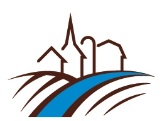 MRC des Jardins-de-NapiervilleProvince de Québec  éLECTIONS MUNICIPALES 2021Prochaines étapesPériodesInformationsEmbauche du personnel électoralÉté 2021Vous serez invité dans les prochains mois à vous inscrire pour participer.Dépôt d’une déclaration de candidatureDu 17 septembre au 1er octobre 2021Est éligible à un poste de membre du conseil de la municipalité toute personne qui a le droit d’être inscrite sur la liste électorale de celle-ci et qui réside de façon continue ou non sur le territoire de la municipalité depuis au moins les 12 derniers mois le 1er septembre de l’année civile où doit avoir lieu une élection municipale.Particularités :Propriétaires uniques ;Occupants uniques ;Copropriétaires ;Cooccupants.3 octobre 2021Dernier jour pour les propriétaires uniques et les occupants uniques, pour transmettre à la Municipalité un avis écrit signé demandant leur inscription sur la liste électorale avant son dépôt à Élections Québec. Dernier jour pour les copropriétaires et les cooccupants pour transmettre à la Municipalité une procuration afin de désigner une personne à être inscrite sur la liste électorale avant son dépôt à Élections Québec.Commission de révisionSemaine du 16 au 23 octobre 2021Quiconque constate qu’il n’est pas inscrit sur la liste électorale alors qu’il pourrait l’être doit, s’il désire exercer son droit de vote, se présenter devant la commission de révision compétente pour faire une demande d’inscription.Quiconque constate qu’il est inscrit sur la liste électorale alors qu’il ne devrait pas l’être doit se présenter devant la commission de révision compétente pour faire une demande de radiation.Quiconque constate qu’il est inscrit sur la liste électorale alors qu’il désire ne pas l’être doit se présenter devant la commission de révision compétente pour faire une demande de radiation. Il peut, dans le cas où il est domicilié sur le territoire de la municipalité, demander que sa radiation ne soit considérée qu’aux fins de la tenue d’un scrutin municipal.Quiconque constate qu’il est inscrit sur la liste électorale à l’égard d’un domicile, d’un immeuble ou d’un établissement d’entreprise alors qu’il devrait l’être à l’égard d’un autre, doit se présenter devant la commission compétente pour faire une demande de radiation et, s’il désire exercer son droit de vote, une demande d’inscription.Jour du vote par anticipation31 octobre 2021L’électeur doit établir son identité à visage découvert en présentant :sa carte d’assurance maladie ;son permis de conduire ;son passeport canadien ;ou tout autre document qui a été délivré par le gouvernement, un de ses ministères ou un de ses organismes.Jour du scrutin7 novembre 2021Idem au vote par anticipation.